花蓮縣秀林鄉富世國小附設幼兒園104學年度幼兒園104年第2學期午餐照片5月27日星期五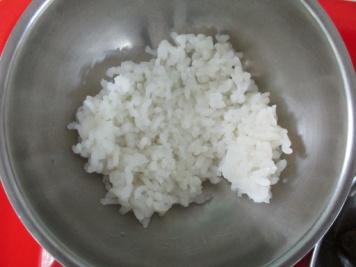 主食~白飯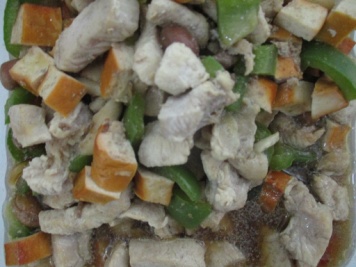 宮保雞丁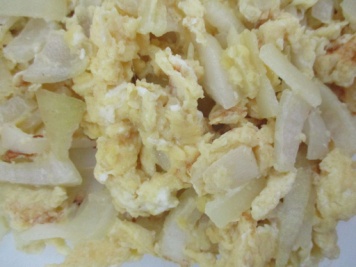 洋蔥炒蛋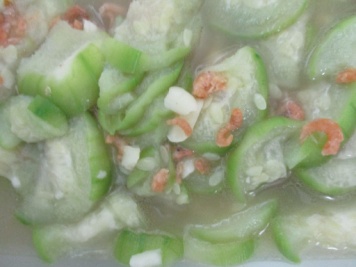 時蔬~蝦仁絲瓜 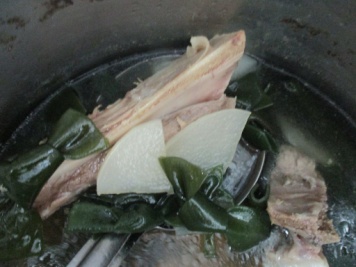 褂薯海結湯